Please check us out @ costellolearninglab.weebly.com!****Friday is early dismissal at TOAST (2:15).**** 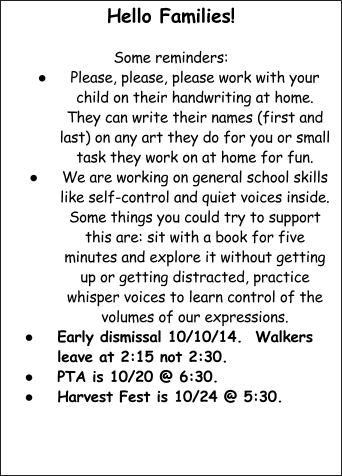 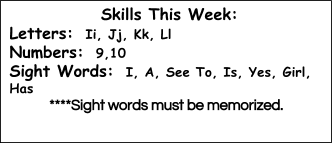 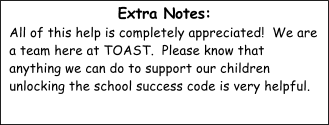 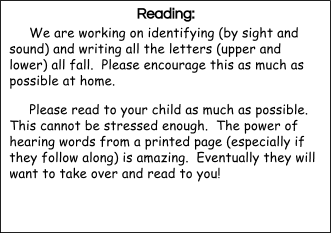 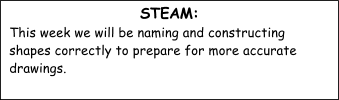 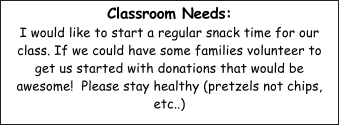 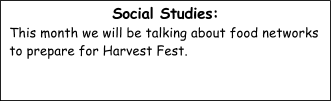 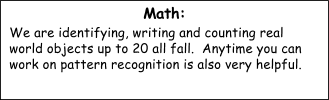 Monday: 6Tuesday: 7Wednesday: 8Thursday: 9Friday: 10All Homework packets are due 10/14/14. HWPlease work on the packet.Also work on shoe tying.HWPlease work on the packet.Review sight words 3 times.HWPlease work on the packet due Monday 10/14/14.NHT=No Homework TonightEARLY DISMISSAL